护理学院华中科技大学同济医学院护理学院的前身为上世纪30年代建立的上海国立同济大学护理高级职业学校。2001年正式建系，首批开始招收全英语护理专业（五年制）本科生，2003年获批为科学硕士学位授权点，2010年获批为专业硕士学位授权点，2011年获批为湖北省唯一的护理学一级学科博士学位授予点。2016年更名为护理学院。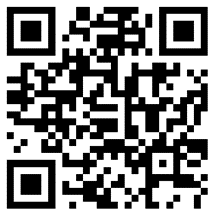 护理学院经过不断建设与发展，现已建立了科学、完整的护理学学科体系，形成了以本科教学为主体，涵盖博士、硕士、本科、专科和远程教育的多层次护理高级专业人才培养体系，已形成老年护理、临床护理、社区教育、护理管理和人文护理等5个专业方向、10个教研室、3个护理实训中心，拥有附属协和医院、同济医院、梨园医院三个国内一流的三甲医院作为教学实践基地，有专科护理、临床护理2个国家级临床重点专科，2所国家级示范社区卫生服务中心，以及老年护理实习基地，是全国中等职业学校护理专业骨干师资培训基地、全国养老服务职业技能培训实训基地、湖北省临床专科护士教育基地、湖北省护理学会理事长单位、湖北省护理质量控制中心挂牌单位、湖北省护理技能培训中心等。1986年创办《护理学杂志》期刊。目前，我校护理学院共有专兼职教师173人（博士学位9人），教授17人，副教授40人，客座教授9人，兼职教授1人，由护理学院、附属协和医院、附属同济医院的教师共同承担研究生的教学和培养工作；拥有一批学科梯队层次合理、高学历、高素质的导师队伍，其中博士生导师3名，硕士生导师28名，其中护理学院院长、博士生导师毛靖教授曾荣获首届研究生知心导师“育人伯乐”、“职引人生导师”称号和优秀导师师德风范奖。教师担任全国各级评审专家，各级学会理事长、副理事长以上36人，全国多种护理期刊主编、副主编等22人。主编“十二五”国家规划教材10部，副主编2部。主编“十三五”国家规划教材1部，副主编4部。承担国家自然科学基金、教育部、民政部等省部级项目80余项。近年导师发表SCI论文64篇，科研经费共2144.5万元，导师近5年获奖励22项，其中国家级12项，省部级4项。发明专利1项，实用新型专利20项。我校护理学院人才培养特色鲜明。开设国际化课程，邀请国际上知名护理专家前来授课，与美国密西根大学、密苏里大学、亚利桑那州立大学、澳大利亚悉尼科技大学、西悉尼大学、日本金泽医科大学、香港大学、香港中文大学、香港理工大学、台湾义首大学等国家和地区著名高校建立了合作交流关系。研究生在校期间均有机会出国（境）访问或学术交流。至今为止，已招收硕士65名，博士11名（留学生5人），研究生论文获湖北省优秀硕士生论文，专业学位硕士发表论文62篇；学生就业率为100%。研究方向：1.老年护理     2. 临床护理      3. 社区护理     4. 护理管理     5. 人文护理学制：三年。报考说明：1．招收学术学位研究生。2．硕士研究生奖学金评定和助学金、贷款资助等办法按学校有关规定实行。3．2019年总招生人数中拟接收推免生2/3，对外公开招考1/3。学术学位招生目录学科专业名称及代码、研究方向招生人数考试科目备注517护理学院101100护理学①101 思想政治理论 ②201 英语一 ③308 护理综合01	(全日制)社区护理①101 思想政治理论 ②201 英语一 ③308 护理综合02	(全日制)护理管理①101 思想政治理论 ②201 英语一 ③308 护理综合03	(全日制)老年护理①101 思想政治理论 ②201 英语一 ③308 护理综合04	(全日制)临床护理①101 思想政治理论 ②201 英语一 ③308 护理综合05	(全日制)人文护理